Раздаточный материал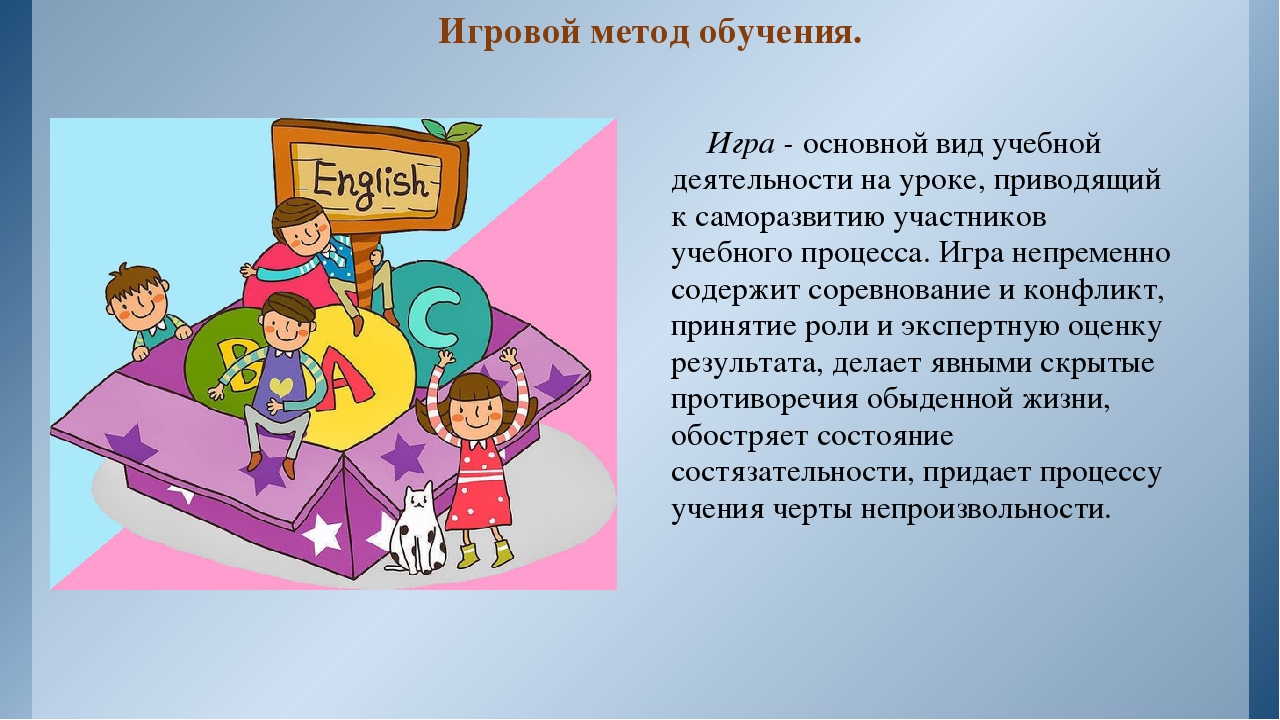 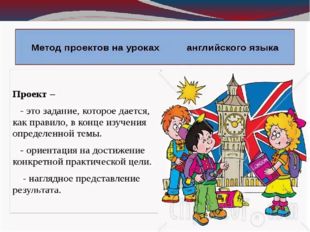 TABOO GAMEEXPLAIN IT TO MEHEALTH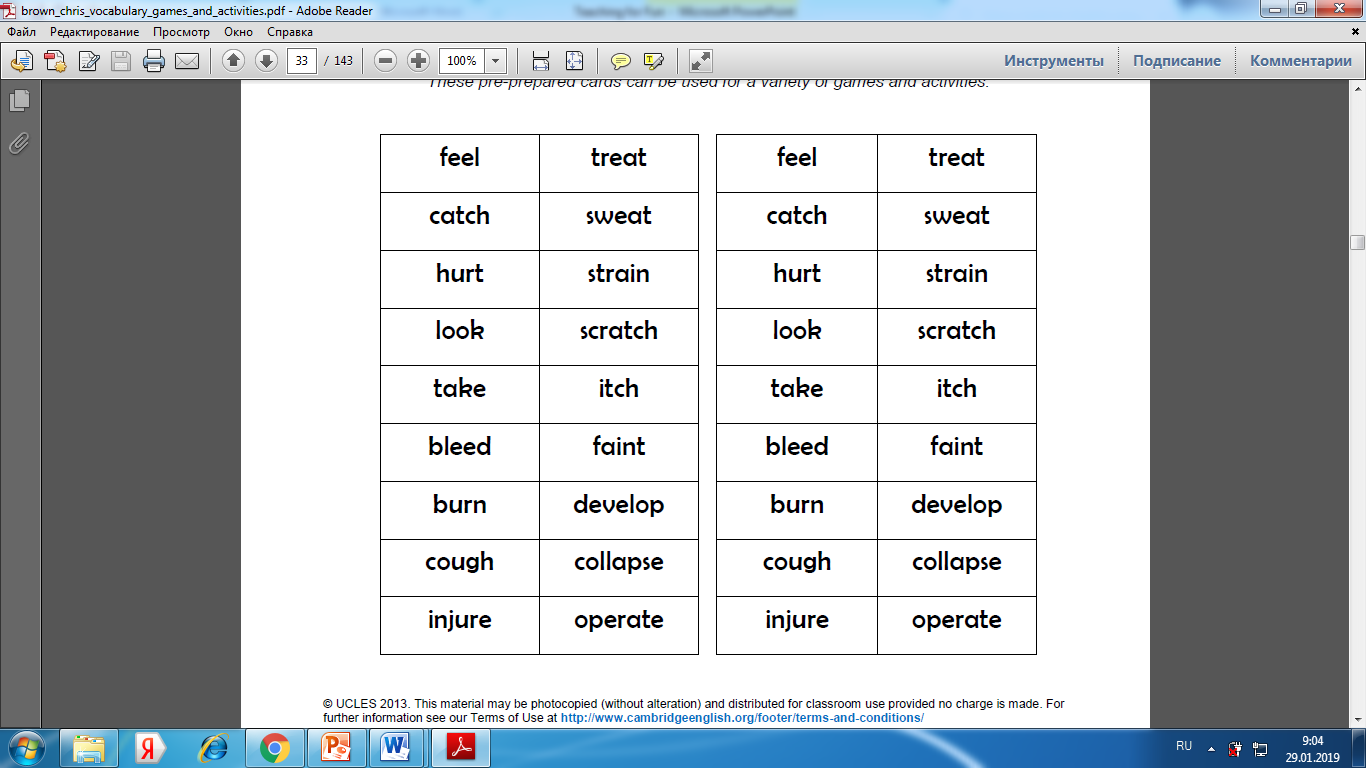 THE INTERNET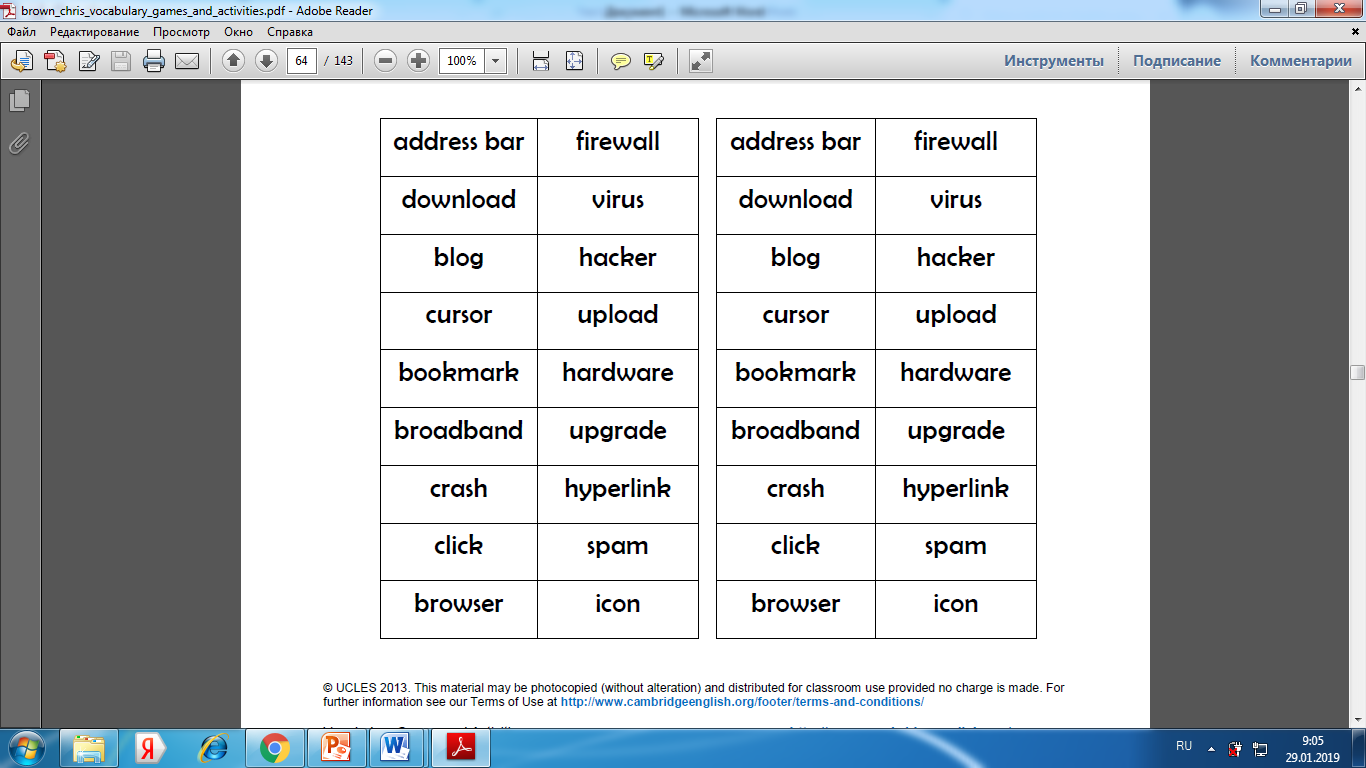 PERSONALITY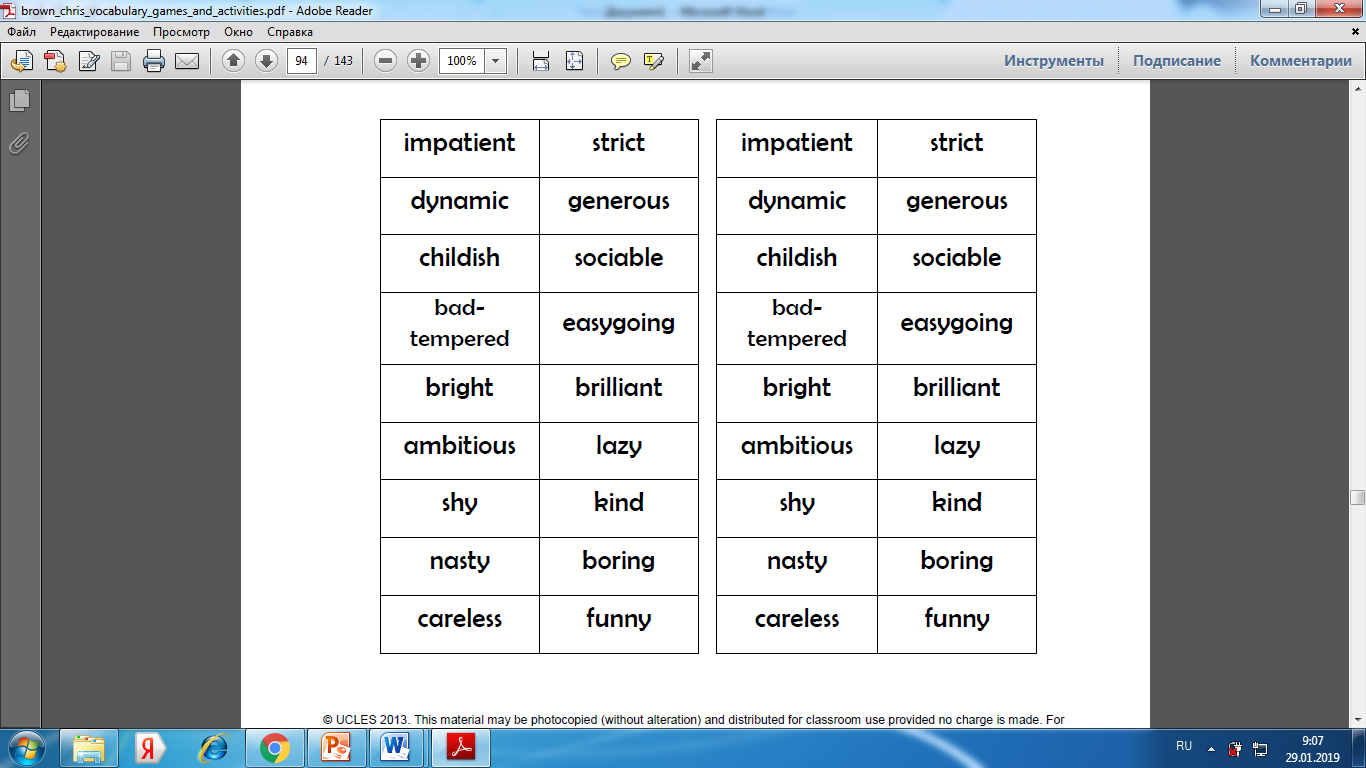 INONATION FUNUse this activity to underline the importance of intonation when your students, as they often do, talk like robots. Basically, get them to say the words in quotation marks in the contexts that follow. 'Hello' to a friend to a friend you haven't seen for 3 years to a neighbour that you don't like to a 6 month old baby to someone you have just found doing something they shouldn't to someone on the phone when you're not sure if they are still on the other end 'Goodbye' to a member of your family as they are going through the boarding gate at the airport to someone who has been annoying you to a child starting his very first day at school 'How are you?' to someone you haven't seen for 20 years to someone who has recently lost a member of the family to someone who didn't sleep in their own bed last night 'I never go to pubs' by a person that totally disapproves of drinking alcohol to someone who often goes to pubs as a response to someone who has told you they sometimes go to pubs said before: '…but I quite like discos.' 'What have you done?' to someone who claims to have fixed your television only that now it's worse than before to someone who is scolding you for not doing anything when you suspect the same about them. to someone who has just done something very bad and which has serious consequences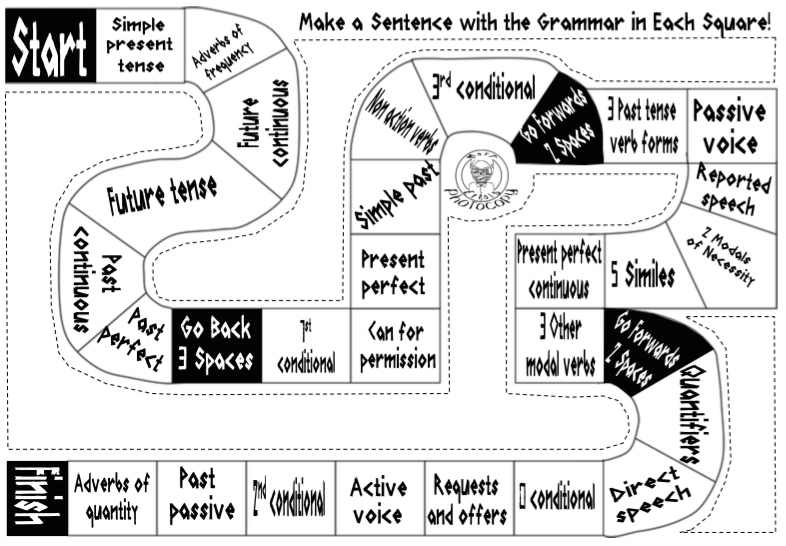 doubleeducatemakeupsurgeontwice
number
triple
amountchild
teach
learn
schoolwomen
lipstick
pretty
put ondoctor
surgery
operation
hospitalminimumtropicalfragilehammermaximum
lowest
wage
amounthot
storm
island
exoticdelicate
break
glass
carefulnail
swing
build
toolcoconuttornadocashadultfruit
oil
white
milkstorm
wind
damage
hurricanemoney
check
payment
dollarchild
grown up
responsibilities
maturegrilltoastbarberpajamasbarbecue
cook
fire
meatbread
butter
breakfast
jellyhaircut
shave
scissors
hairdresserbed
night
sleepover
clothes